PLAN D’ACCES : RAPPEL ADRESSE : HÖTEL MERCURE - 1 Avenue Charles Lindbergh, 33700 MERIGNAC.Depuis l’aéroport de Bordeaux : Accessible à pied en 14min, en bus (BUS 1) au départ de l’arrêt METEO France, et descendre à l’arrêt LINDBERGH.Depuis la Gare SNCF Caudéran Mérignac : En bus (BUS 1), au départ de la station BOURRANVILLE et descendre à la station LINDBERGH.L’itinéraire est également possible en voiture.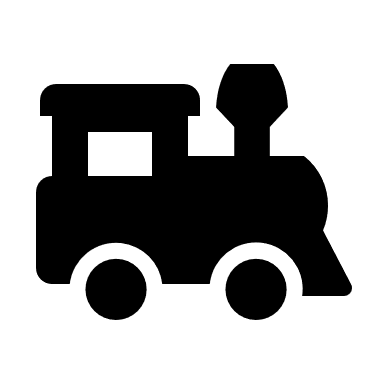 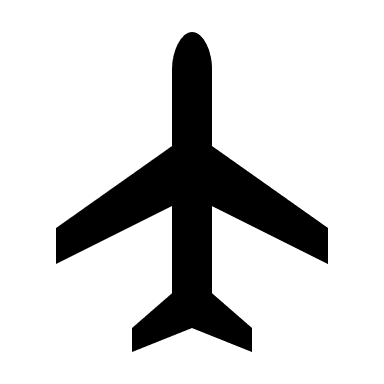 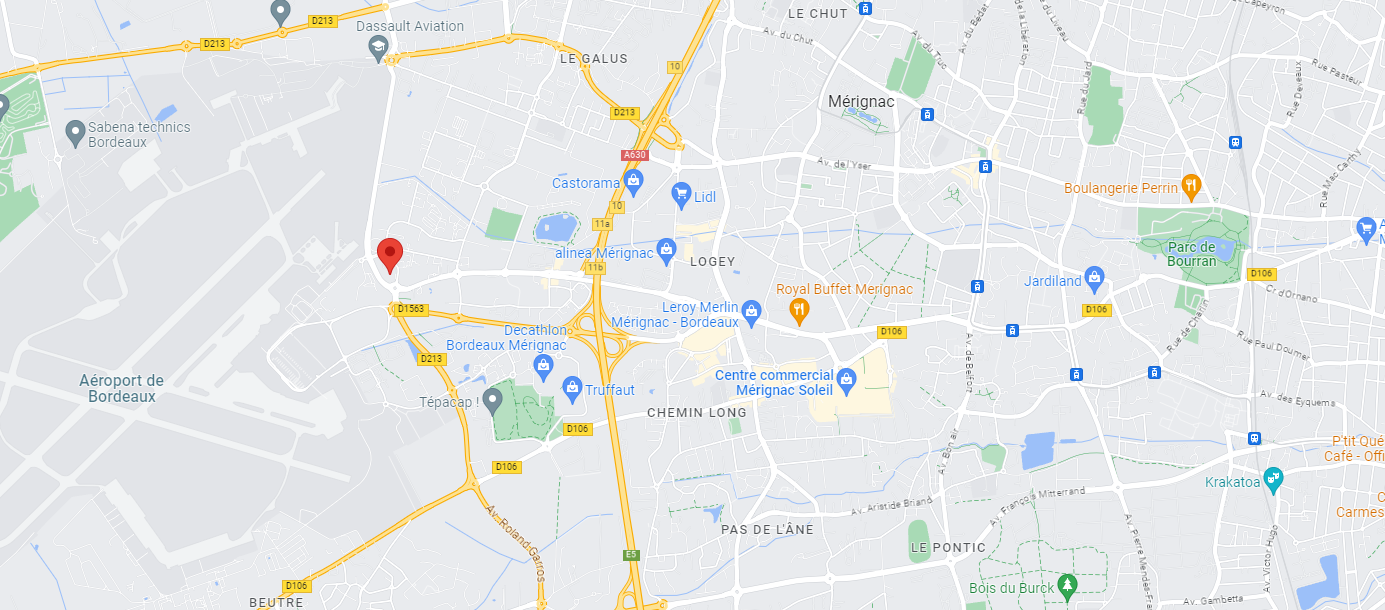 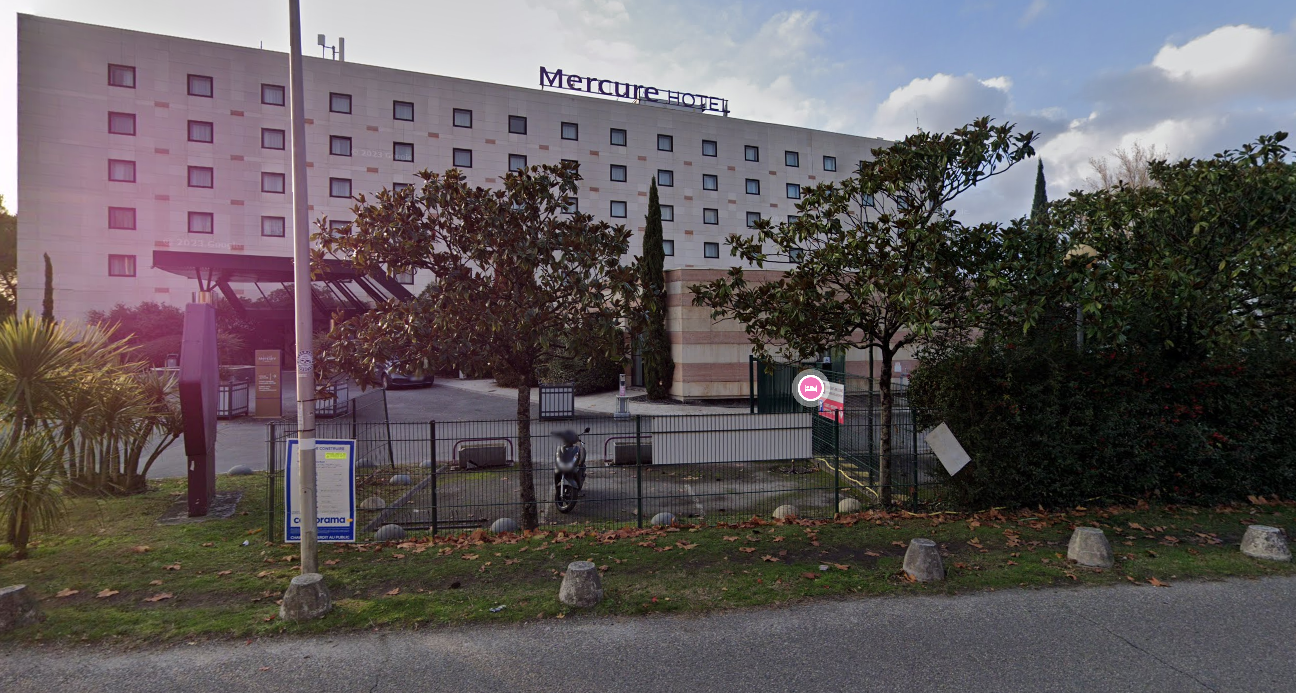 